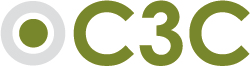 PRESSMEDDELANDE 2012-06-04Akkurat som legoen fra mine guttedager!C3C Engineering expanderar stort med sina C3C-block. Den norska marknaden har fått upp ögonen för de robusta stödmurar och flexibla planlager som sedan i höstas introducerats på den norska marknaden genom C3C/Norge InPartner as.Starten har även gått för produktion av de massiva betongblocken i Norge. En stark start i vårt grannland och framtidsutsikterna är lysande, med många intressanta projekt.Aleris Aluminum Norway AS tillexempel... Aleris tillhör de nytänkande norska företag som fastnat för C3C´s koncept och tänker miljö och flexibilitet. De använder nu C3C-block för säker lagring av aluminiumoxid i sina hallar i Rausand.-” Vi valde ”legoblocken” som en praktisk och flexibel lösning på vårt problem säger Marianne v. Bormann, produktionschef, Aleris.C3C-blocken levererades i februari i år och monterades både i ny och i redan befintlig hall . Produktionsledaren Magne Aspås som var med vid montaget på Aleris är nöjd. -”Det var verkligen enkelt att stapla de stora ”Lego klossarna” på plats. Systemet fungerar utmärkt. Det är stabilt och tål tuff behandling. Det kan ju användas omigen på andra ställen, bara att flytta och bygga om. -” Akkurat som Legoen fra mine guttedager”...säger Magne Aspås.Kontakt för C3C/Norge, InPartner AS är Freddy Nyseth som härnäst ses på Avfalls Norge Seminar 5-7 juni i Stavanger. 